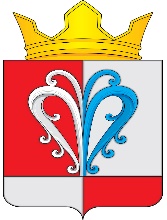 РОССИЙСКАЯ ФЕДЕРАЦИЯКАМЧАТСКИЙ КРАЙЕЛИЗОВСКИЙ МУНИЦИПАЛЬНЫЙ РАЙОНСОБРАНИЕ ДЕПУТАТОВНАЧИКИНСКОГО СЕЛЬСКОГО ПОСЕЛЕНИЯРЕШЕНИЕО выражении согласия населения Начикинского сельского поселения на преобразование Начикинского сельского поселения,путем его объединения с поселениями, входящими в состав Елизовского муниципального района, и наделении вновь образованного муниципального образования статусом муниципального округаРуководствуясь частью 3.1-1 статьи 13, статьей 28 Федерального закона от 06.10.2003 №131-ФЗ «Об общих принципах организации местного самоуправления в Российской Федерации», Уставом Начикинского сельского поселения, учитывая Рекомендации собрания участников публичных слушаний от 26.09.2023 по вопросу «Выявления мнения жителей Начикинского сельского поселения о преобразовании Начикинского сельского поселения путем его объединения с поселениями, входящими в состав Елизовского муниципального района, и наделении вновь образованного муниципального образования статусом муниципального округа», Собрание депутатов Начикинского сельского поселенияРЕШИЛО:1. Выразить по результатам публичных слушаний согласие населения Начикинского сельского поселения, путем его объединения с поселениями, входящими в состав Елизовского муниципального района, и наделении вновь образованного муниципального образования статусом муниципального округа.2. Направить настоящее Решение в Думу Елизовского муниципального района Камчатского края для обсуждения и принятия в установленном порядке соответствующего решения.3. Направить настоящее Решение главе Начикинского сельского поселения для официального обнародования (опубликования).4. Настоящее Решение вступает в силу со дня его принятия. Председатель Собрания депутатовНачикинского сельского поселения 	      			            О.М. Хрюкина«09» октября 2023 г.				         48-я очередная сессия 4-го созыва               № 168